Grill bar - Pension 65 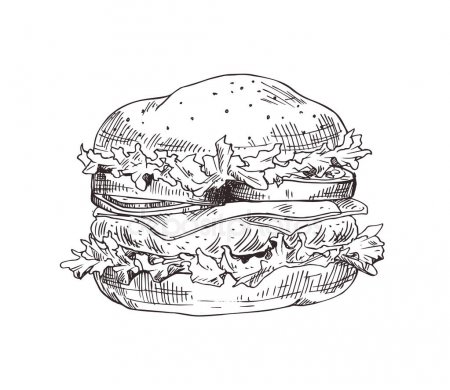 (Police nad Metují)Vás zve ve dnechOd 22. – 23.2.2019na Burger – mánii Start 17:00Těšit se můžete na různé varianty burgerůNa čepu se můžete krom stálé nabídky, těšit na Masopustní polotmavý speciál z Vysokého Chlumce a 11° výčepní z Černé HoryRezervace: 725 989 717